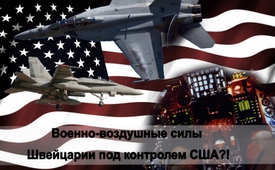 Военно-воздушные силы Швейцарии под контролем США?!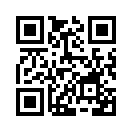 Военные самолёты Швейцарии оборудованы точным GPS, так называемой глобальной системой определения местоположения Соединённых Штатов. Для устройства GPS необходим специальный код, который устанавливается американской разведкой АНБ и меняется каждую неделю.Находятся ли швейцарские ВВС под контролем США?
Военные самолёты Швейцарии оборудованы точным GPS, так называемой глобальной системой определения местоположения Соединённых Штатов. Для устройства GPS необходим специальный код, который устанавливается американской разведкой АНБ и меняется каждую неделю. Среди прочего, швейцарские истребители F/A-18 и их ракеты AMRAAM оснащены этим GPS. Не только GPS, но и программное обеспечение F/A-18 и их ракет подлежит контролю со стороны США. Какой код при этом программируют американцы скрывается от швейцарских персонала. По словам бывшего швейцарского пилота F/A-18, выпущенные ракеты могут быть повреждены США с помощью радиосигнала и таким образом, может быть изменена траектория их полёта. Швейцария не является ни членом ЕС, ни членом НАТО и, тем не менее, под контролем США? Это находится в абсолютном противоречии с швейцарской Федеральной конституцией, которая в статье 2 определяет «цель» Конфедерации следующим образом: "Швейцарская Конфедерация защищает свободу и права народа и обеспечивает независимость и безопасность страны". Статья не допускает участия США в швейцарском воздушном пространстве. Это противоречие требует действий. Кто теперь поставит преграду этому вмешательству США?от af/sakИсточники:www.aargauerzeitung.ch/schweiz/total-abhaengig-usa-liefern-geheimcodes-fuer-schweizer-armee-129438017Может быть вас тоже интересует:---Kla.TV – Другие новости ... свободные – независимые – без цензуры ...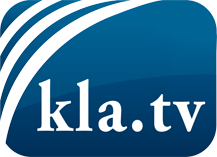 О чем СМИ не должны молчать ...Мало слышанное от народа, для народа...регулярные новости на www.kla.tv/ruОставайтесь с нами!Бесплатную рассылку новостей по электронной почте
Вы можете получить по ссылке www.kla.tv/abo-ruИнструкция по безопасности:Несогласные голоса, к сожалению, все снова подвергаются цензуре и подавлению. До тех пор, пока мы не будем сообщать в соответствии с интересами и идеологией системной прессы, мы всегда должны ожидать, что будут искать предлоги, чтобы заблокировать или навредить Kla.TV.Поэтому объединитесь сегодня в сеть независимо от интернета!
Нажмите здесь: www.kla.tv/vernetzung&lang=ruЛицензия:    Creative Commons License с указанием названия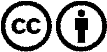 Распространение и переработка желательно с указанием названия! При этом материал не может быть представлен вне контекста. Учреждения, финансируемые за счет государственных средств, не могут пользоваться ими без консультации. Нарушения могут преследоваться по закону.